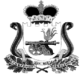 ОТДЕЛ ОБРАЗОВАНИЯ АДМИНИСТРАЦИИ МУНИЦИПАЛЬНОГО ОБРАЗОВАНИЯ «КАРДЫМОВСКИЙ РАЙОН» СМОЛЕНСКОЙ ОБЛАСТИ                                                      ПРИКАЗ   от 24.11.2016                    	№181О          проведении        семинара-практикума        для        учителей начальных  классов,   директоров,заместителей                директоров  и руководителей ШМО       В соответствии с планом работы Отдела образования Администрации муниципального образования «Кардымовский район» Смоленской области на 2016 год, с целью обсуждения опыта, проблем и выработки перспективных направлений при организации внеурочной деятельности обучающихся в свете требований ФГОС      п р и к а з ы в а ю:Провести семинар-практикум для учителей начальных классов, директоров, заместителей директоров и руководителей ШМО  общеобразовательных учреждений муниципального образования «Кардымовский район» Смоленской области по теме: «Организация внеурочной деятельности обучающихся  в свете требований ФГОС» 30 ноября  2016 года на базе МБОУ «Соловьевская ОШ».Утвердить программу семинара-практикума «Организация внеурочной деятельности обучающихся  в свете требований ФГОС» (приложение).Ответственность за организацию и проведение семинара возложить на ведущего специалиста Отдела образования Е.Г. Киселеву.Контроль исполнения данного приказа возложить на главного специалиста Отдела образования  А.А. Кастрикину.Начальник Отдела образования                                    В.В. АзаренковаПриложениек        приказу   Отдела  образованияот 24.11.2016  №181                                                   ПРОГРАММАсеминара-практикума «Организация внеурочной деятельности обучающихся  в свете требований ФГОС» Дата проведения:  30 ноября 2016 годаНачало работы семинара-практикума: 10-20Место проведения:  МБОУ «Соловьевская ОШ»Цель:  обсуждения опыта, проблем и выработки перспективных направлений при организации внеурочной деятельности обучающихся в свете  требований ФГОС Практическая часть семинара-практикумаТеоретическая часть семинара-практикума         Презентация опыта организации внеурочной деятельности (духовно-нравственное направление) на тему: «Красота православных праздников» (12.10-13.00)         Учителя начальных классов: - Крылова Марина Александровна, учитель первой категории; - Савицкая Людмила Евгеньевна, учитель высшей категории.Учитель физической культуры первой категории:-  Фроленкова Елена Юрьевна.№  урокаВремяКлассПредметТемаУчитель2 урок10-20-11-052Окружающий мир«Москва – столица нашей Родины»Савицкая   Л.Е.3 урок11-15-12-001,3Внеклассное мероприятие в форме мастер-класса«Откуда мы родом. История русской куклы» Буренкова О.В